Программа «Художественное слово»Педагог: Макарова В.И.Возраст: 8-9 лет (2 класс)  Тема: «Любимое время года»- Здравствуйте, ребята!– Внимательно посмотрите на данную запись и определите тему урока. Подсказка: сперва складываем буквы, отмеченные черточкой, потом – без черточки.  В  Г  Р  О  Е  Д  М  А  Е  Н  А – Итак, тема урока… (Времена года). 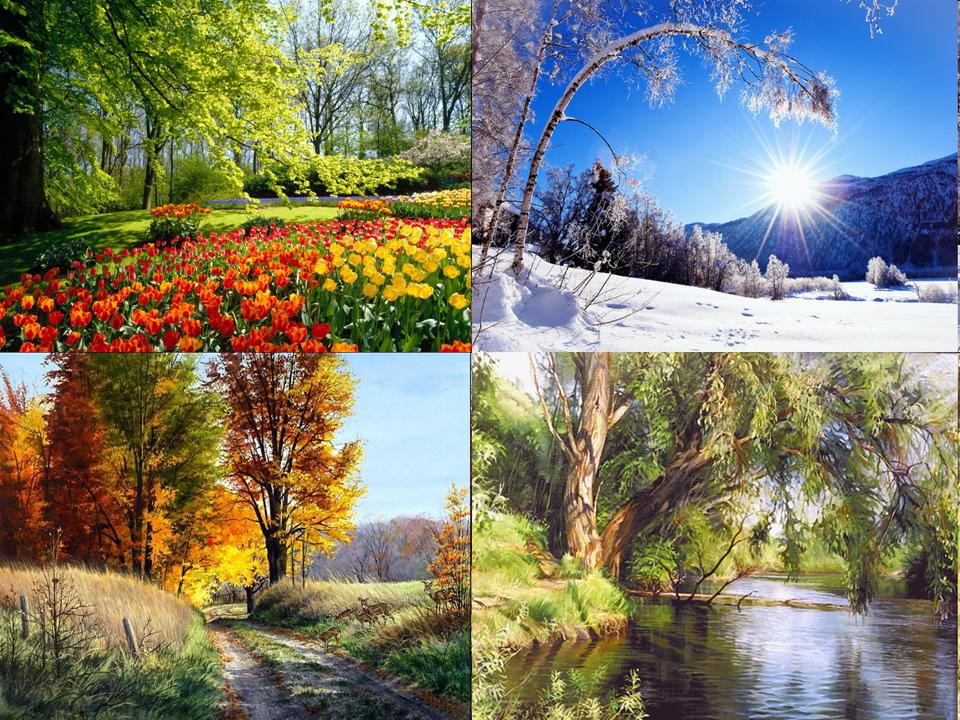 - Сегодня мы поговорим о временах года и составим рассказ на тему «Любимое время года».- Проведем речевую разминку. – Произнесите скороговорку – шепотом, громко, медленно, быстро.В зимний холод всякий молод.– Выразительно прочитайте загадку и отгадайте ее. Солнце печет, Липа цветет,  Рожь поспевает, Когда это бывает?    2. - Предлагаю языковую игру. Я называю слово, а вы – слово, противоположное по смыслу (антоним). К какому времени года можно отнести названные мною и вами слова? • Белый – … (черный, к зиме и весне). • Дождливая погода – … • Холодно – … • Снег – … - Молодцы. Если что-то не получилось, мы проверим.Словарная работа – Из каждой пары образуйте одно слово: лед, колоть – … (ледокол), копать, земля – …   падать, листья – …  Игра «Волшебный наборщик»– Подберите слова на каждую букву слов, обозначающих времена года. Л – лимон, лото, лопата… Е – ель, …Т – тропа, … О – окно, … З – звезда, золото, зонт … И – игра, … М – молоко, … А – альбом, … В – вьюга, выставка, время… Е – ездок, … С – сосна, … Н – наст, … А – аист, … О – одуванчик, ослик, октябрь… С – сентябрь, … Е – ежевика, … Н – норка, … Ь – вариантов нет. Игра «Грамматическая арифметика» • соль – ь + нос – ос + це = … (Солнце.) • лист + о + падать – ать = …  • снегирь – ирь + овик = …  • па + вода – а + ок = … Языковая игра «Бесконечное предложение» – Начинаем со слова «снег». (Снег. Пушистый снег. … … Белый пушистый снег лежит на земле.) Составьте самое длинное предложение.Веселая минуткаРаз – цветочек, два – цветочек, Ежики, ежики.Наковали, наковали,Ножницы, ножницы.Бег на месте, бег на месте,Зайчики, зайчики. Ну-ка, вместе, ну-ка, дружно,Девочки, мальчики.Работа над чистоговорками – Произнесите чистоговорки хором. Ло-ло-ло – вот и лето пришло. Я-я-я – вот ползет змея. Ля-ля-ля – зеленые поля. Ю-ю-ю – песенку пою. Лю-лю-лю – мамочку люблю. Га-га-га – зеленые луга. Гу-гу-гу – гуси на лугу. – Сочините чистоговорки по образцу. Запишите в тетрадь.Чтение стихотворений.– Какие стихотворения о временах года (осени, зиме, весне, лете) вы знаете?– Прочитайте стихотворения и подумайте, о каком времени года говорится в нем.Уж тает снег, бегут ручьи,В окно повеяло весною… Засвищут скоро соловьи, И лес оденется листвою. Чиста небесная лазурь, Теплей и ярче солнце стало; Пора метелей злых и бурь Опять надолго миновала.                          А. Плещеев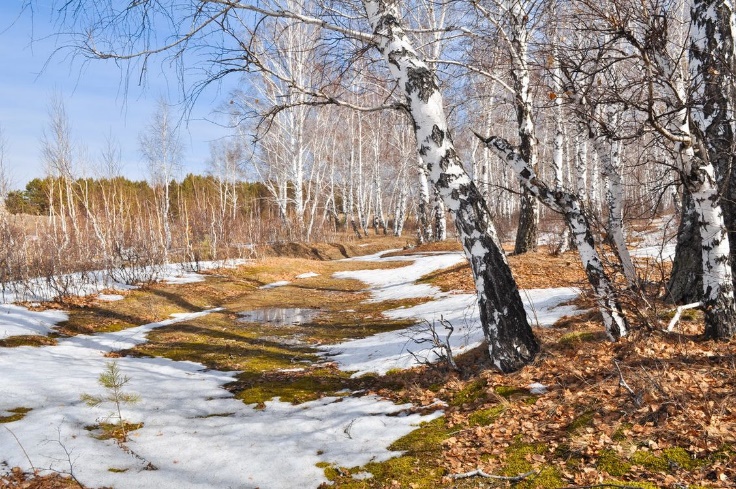 – Это отрывок из стихотворения. Как вы думаете, как оно называется?- Правильно, Весна.– Послушайте теперь стихотворение И. Бунина. ЛистопадЛес, точно терем расписной, Лиловый, золотой, багряный, Веселой, пестрою стеной Стоит над светлою поляной. Березы желтою резьбой Блестят в лазури голубой, Как вышки елочки темнеют, А между кленами синеют То там, то здесь в листве сквозной Просветы в небо, что оконца. Лес пахнет дубом и сосной, За лето высох он от солнца, И Осень тихою вдовой Вступает в пестрый терем свой.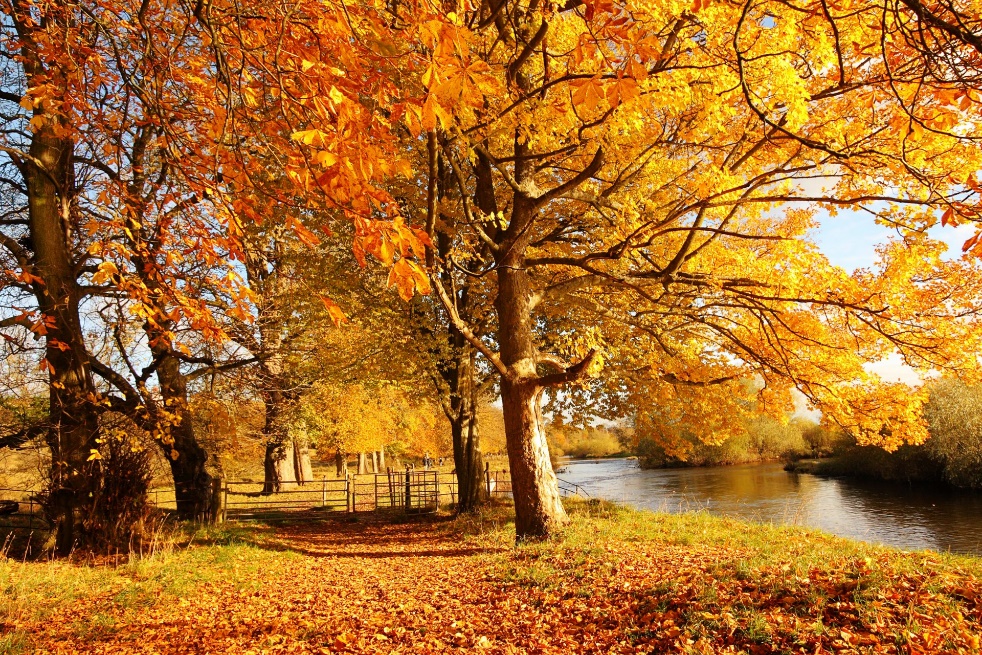 – О каком времени осени говорится в стихотворении?– А теперь послушайте, как описывает зиму А.С. ПушкинВот ветер, тучи нагоняя, Дохнул, завыл – и вот сама Идет волшебница зима. Пришла, рассыпалась; клоками Повисла на суках дубов; Легла волнистыми коврами Среди полей, вокруг холмов; Брега с недвижною рекою Сравняла пухлой пеленою; Блеснул мороз. И рады мы Проказам матушки-зимы.- Докажите, что автор любит зиму. Поделитесь своими мыслями и чувствами.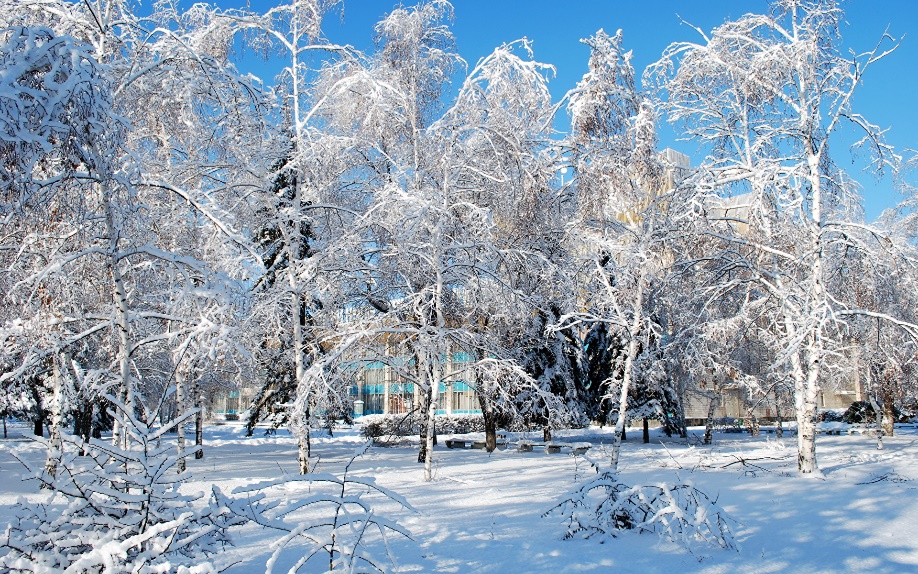 Снежная сказка Проплясали по снегам Снежные метели. Снегири снеговикам Песню просвистели. У заснеженной дороги В снежном переулке Звонко носятся снежки, Режут снег снегурки.              С. ПогореловскийОсеньУнылая пора! очей очарованье, Приятна мне твоя прощальная краса – Люблю я пышное природы увяданье, В багрец и в золото одетые леса, В их сенях ветра шум и свежее дыханье, И мглой волнистою покрыты небеса, И редкий солнца луч, и первые морозы, И отдаленные седой зимой угрозы.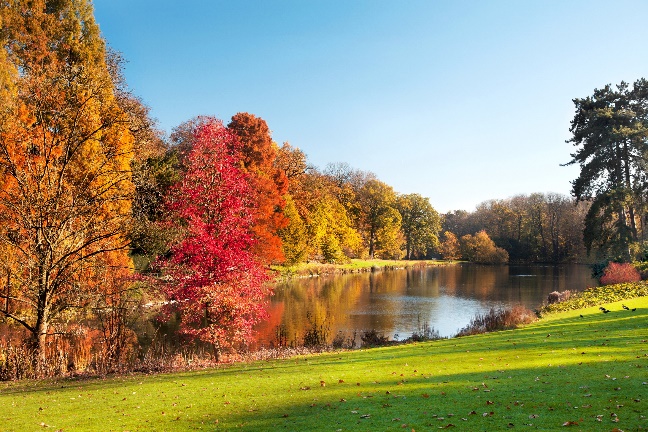 9. – Прочитайте пословицы. Как вы поняли их? • Мороз не велик, да стоять не велит. (В морозный день лучше двигаться, а не стоять на месте; нужно двигаться, чтобы не замерзнуть…) • Кто спит весною, плачет зимою. • Весенний дождь растит, осенний гноит. 10.– Отгадайте загадкиИз-под снега расцветает, Раньше всех весну встречает. (Подснежник.)Падает снежок, Ожил лужок, День прибывает. Когда это бывает? Когда возвращается В рощу кукушка И гром-барабанщик Гремит над опушкой? Несу я урожай, Поля вновь засеваю, Птиц к югу отправляю, Но не касаюсь сосен И елочек, я – … .Без рук, без ног Рисовать умеет. И не снег, и не лед, А серебром деревья уберет. Бело покрывало На земле лежало. Лето пришло Оно все ушло. Всюду, где бывает, Взглядом согревает. Зазвенели ручьи, Прилетели грачи. В дом свой, улей, пчела Первый мед принесла. Кто скажет, кто знает, Когда это бывает? Шел долговяз, В землю увяз. Крякнула утка На весь свет чутко. Я реки согреваю. Купайтесь! Приглашаю! И любите за это Вы все меня, я – … Без рук, без топорища Выстроен мостище. 11. – Ребята, давайте составим рассказ на тему «Любимое время года» по плану. Мы сами составим план к рассказу. У каждого получится свой план. - О чем будем говорить сначала? Сначала назовем, какое время года вам нравится. Во второй части опишем, что происходит в это время года. И в третьей части нужно показать свое отношение к любимому времени года. План 1. Весна – мое любимое время года. 2. Вокруг все оживает. 3. Я люблю весну. Примерый рассказ на тему «Любимое время года» Я очень люблю весну. Весной все вокруг оживает, цветет. Прилетают из теплых стран птицы. Целый день поют свои песни. В лесу появляются первые цветы: мать-и-мачеха, подснежник, медуница, первоцвет. А в садах радуют тюльпаны, ирисы и нарциссы. Пчелы начинают с цветов собирать нектар. Деревья надевают свои ярко-зеленые сарафаны. Черемуха вся в белом платье похожа на невесту. Солнце уже не жалеет свои теплые лучи. С каждым днем становится теплее. Уже можно выйти погулять и подышать весенним воздухом. За это я люблю весну. Итог урока- Какое задание тебе больше всего понравилось?- В какой игре ты испытывал трудности? Не волнуйся, мы обязательно их разберем на занятии.Домашнее задание– Ребята, я предлагаю вам сочинить и проиллюстрировать свой рассказ.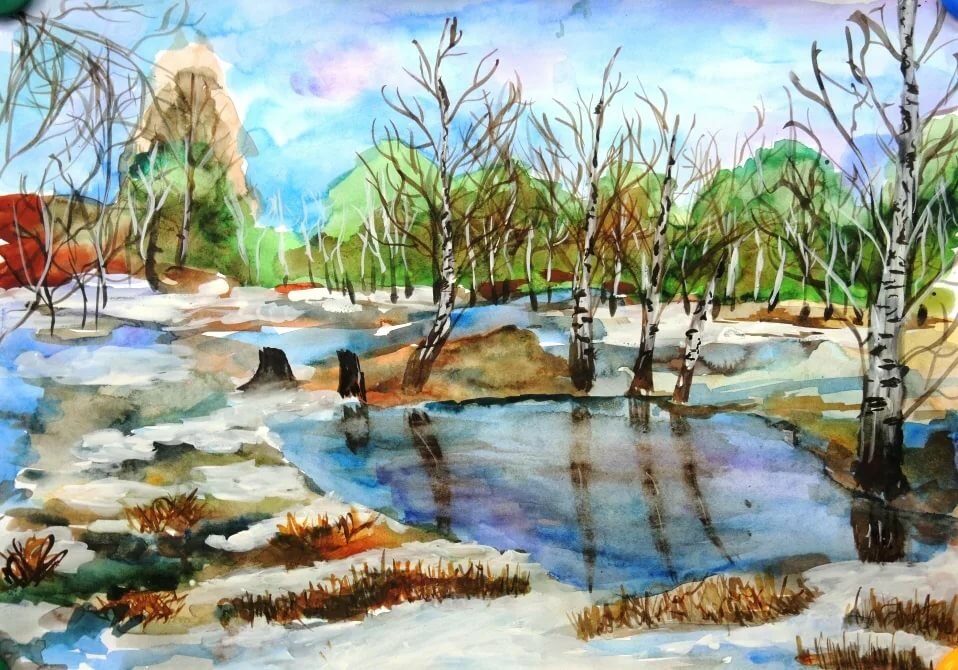 Можете прислать свои рассказы и рисунки мне на электронную почту makarova-valentina-ivanovna@yandeks.ru